校外實習性騷擾防治宣導及題庫仁德醫護管理專科學校校外實習性騷擾防治宣導一、什麼是性騷擾  (一)性騷擾的定義      根據性騷擾防治法第2條，違反他人意願而向他人實施與性或性別有關之行為，若造成對方的      嫌惡與厭惡，不當影響其正常生活進行的，都算是「性騷擾」。以該他人順服或拒絕該行為，作為其獲得、喪失或減損與工作、教育、訓練、服務、計畫、活動有關權益之條件。以展示或播送文字、圖畫、聲音、影像或其他物品之方式，或以歧視、侮辱之言行，或以他法，而有損害他人人格尊嚴，或造成使人心生畏怖、感受敵意或冒犯之情境。※界定性騷擾的最重要因素是被害人的感覺與意願，因此同樣一種行為發生在不同人的身上，  可能就有「性騷擾」與「不是性騷擾」的區別。  (二)性騷擾的類型言語的騷擾：言語中帶有性暗示、性別偏見或侮辱歧視性別的言論。肢體上騷擾：以違反被害人意願之方法，對其為與性或性別有關之親吻、擁抱或觸摸臀部、            胸部或其他身體隱私處之行為（有強制手段則會構成強制猥褻！）視覺的騷擾：展示裸露色情或貶抑任一性別之圖片、影片。不受歡迎的性追求或性要求：任一性別之間的過度邀約、過度追求，或以要求對方同意性                          服務作為交換利益條件的手段等。二、性騷擾預防方式                                                                                                                                                                                                                                                                                                    (一)避免成為加害者注意自己的言詞和態度，避免以輕薄的言行舉止調侃別人，例如：不要對任何性別有所貶抑與隨意講黃色笑話。 避免做出與性有關的騷擾行為，如傳播情色圖文、隨意對別人勾肩搭背等不當的身體接觸。尊重他人身體的自主權，當你的行為讓他人覺得不舒服的時候要立即停止。當不確定自己的言行是否為對方所歡迎時，寧可先不要說或不要做。  (二)避免成為受害者要能敏感察覺自己與對方的關係是否存有權力差異，例如上司對下屬、老師對學生、客戶/病患對員工。對性騷擾堅決說「不」，如果對方強行施予不受歡迎的行為，當事人應該立刻表達出來，適時制止。必要時應採取行動，隱忍並不能解決問題，反而會姑息養奸，使得情況變本加厲。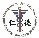 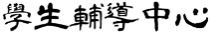 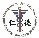 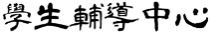 三、遇到性騷擾怎麼辦相信自己的直覺：雖然不是每件事都會構成性騷擾，但請相信自己直覺。尋求情緒支持：你可以向朋友、同事或實習老師說出自己的感受，不要因此自責、失去信              心或因此產生羞愧感。向性騷擾者直接說「不」，要求停止性騷擾行為並道歉。尋求證人及其他證據：如不堪入耳的黃色笑話：錄音、請在場之人作證如不堪入目的文字或圖片：拍照、留存該文字或圖片、請在場之人作證如不當的身體碰觸：當場抓住其手，並與行為人對質，請在場之人作證如要求交換條件的性騷擾者（交換性騷擾）：建議錄音拒絕的態度要嚴肅明確，前後一致。避免與性騷擾者再次接觸，劃清公事與私事的界線。學生於實習期間發生性侵害或性騷擾事件時，應立即向實習老師或科主任報告，由本校以及實習相關權責單位協助處理；若需心理諮商，協助轉介至校校相關輔導單位。○○學年度○○學期○○科 校外實習性騷擾防治測驗1.學制:□五專    □在職專班2.年級:□一年級  □二年級   □三年級  □四年級  □五年級  □延畢3.學生姓名:               測驗日期:  年   月   日            分數:  題庫1.( )「性騷擾」的判定標準是以誰的主觀感受為主？ (A)騷擾者 (B)法官 (C)受騷擾者 (D)父母。2.( ) 性騷擾可以分成哪些類別？ (A)言語性騷擾 (B)視覺性騷擾 (C)不受歡迎的過度追求或性邀      約 (D)以上皆是。  3.( ) 以下何種情境不構成性騷擾？ (A)老闆常常對女員工的身材開黃腔 (B)合作廠商的員工過度      積極追求你，讓你感到困擾 (C)同事未經允許傳色情影片給你 (D)病患情緒激動時對所有人      怒罵三字經。4.( ) 學生在實習期間遭受性騷擾，應依下列何法處理？ (A)刑法  (B)性別工作平等法 (C)社會秩      序維護法 (D)民法。5.( ) 以下關於性別工作平等法的敘述，何者錯誤？ (A)為保障性別工作權的平等而制定 (B)實習生      於實習期間發生性騷擾，適用性別平等工作法 (C) 性別工作平等法未就性騷擾之定義為規定       (D)性別工作平等法旨在消除工作場所之性別歧視。6.( ) 下列何項敘述，何者正確？(A)講黃色笑話並非一種幽默，也可能算是性騷擾的行為 (B)被性      騷擾的人多半是因為自己穿著暴露，引人遐想 (C)當女生說「不要」的時候，她真正的意思就      是「要」(D)被摸一下就抗議自己受到性騷擾的人，都是小題大作。7.( ) 在自我保護中的自我賦權概念不包含下列何者？ (A)不要自責 (B)不要自我懷疑 (C)不要告      訴任何人 (D)不要被他人脅迫。8.( ) 下列何者不是言語性騷擾？ (A)公開說黃色笑話 (B)說別人娘娘腔、男人婆 (C)發表歧視同性      戀之言語 (D)心情低落找朋友訴苦。
9.( ) 在實習過程中發生性騷擾，我們可以做哪些事？(1)自認倒楣 (2)大聲說「不」！並要求停止      騷擾行為 (3)獨自哭泣並承受 (4)告訴學校老師或家長 (5)蒐集人證或物證  (6)向實習單位      申訴。(A)1235  (B)1246  (C)1345  (D)2456。10.( )性騷擾事件屬性別平等工作法之案件時，如果對雇主的處理行為不服時，可以向哪個單位提出      申訴呢？ (A)勞工局 (B)社會局 (C)教育局 (D)環保局。 資料來源： 衛福部保護服務司https://reurl.cc/KjVDmm 義誠法律事務所 https://reurl.cc/zzmXmk 國立中央大學專案校外實習網https://reurl.cc/MdnG7K 國立屏東大學性別平等專區 https://reurl.cc/R1aD5n 網路資料 https://reurl.cc/5q0EqV 網路資料 https://reurl.cc/EzOa2R